Judul hendaknya ringkas dan informatif akurat menjabarkan isi makalah  tidak lebih dari 15 kata dalam bahasa Indonesia (Kiri, Tebal, 14pt)Concise and educational titles are recommended clearly describe the paper's contents in Indonesian in no more than 15 words (Left, Bold, 14pt)Penulis Pertama1*, Penulis Kedua2, Penulis Ketiga3 (Cambria 11 pt)1* Jurusan Teknik Informatika, Universitas, Alamat, Negara (Cambria 10 pt)2* Jurusan Teknik Informatika, Universitas, Alamat, Negara (Cambria 10 pt)PENDAHULUAN ((Tebal 11 pt)Format teks utama terdiri dari kolom kiri-kanan rata pada kertas A4 (kuarto). Teks margin dari kiri, kanan dan bawah 2,5 cm, atas 3 cm. Naskah ditulis dalam Microsoft Word, ruang tunggal, Cambria 11pt dan maksimum 15 halaman, yang dapat diunduh di situs web: http://jurnal.sttmcileungsi.ac.id/index.php/infotechJudul artikel harus kata-kata sesedikit mungkin yang secara akurat menggambarkan isi makalah. Hapus semua kata-kata limbah seperti "Studi tentang ...", "Investigasi ...", "Implementasi ...", "Pengamatan pada ...", "Pengaruh .....", " Analisis ... "," Desain ... "dll. Layanan pengindeksan dan pengabstrakan bergantung pada keakuratan judul, mengekstraksi darinya kata kunci yang berguna dalam referensi silang dan pencarian komputer. Makalah dengan judul yang tidak patut mungkin tidak akan pernah menjangkau khalayak yang menjadi sasarannya. dimaksudkan, jadi spesifik.Pada pendahuluan berisi tentang latar belakang yang jelas, menulis pernyataan masalah dengan jelas, penulisan literatur yang relevan tentang subjek sedang dibahas, solusi yang disampaikan, nilai dalam penelitian yang merupakan inovasi terbarukan. Harus mudah dipahami dan dimengerti rekan kerja dari berbagai disiplin ilmu.Organisasi dan kutipan bibliografi dibuat dalam gaya IEEE pada tanda [1], [2] dan seterusnya. Istilah dalam bahasa asing ditulis miring (italic). Teks harus dibagi menjadi beberapa bagian, masing-masing dengan tajuk yang terpisah dan diberi nomor secara berurutan. Judul bagian / ayat harus diketik pada baris terpisah, mis., 1. Pendahuluan [3]. Pada penulisan jurnal ini, untuk penulisan artikel harus terstruktur sesuai dengan kaidah penulisan jurnal: Pendahuluan-Metode-Hasil dan Diskusi-Simpulan. Dari tinjauan literatur yang disampaikan oleh penulis dimulai dari bab “Pendahuluan” sedangkan dalam menjelaskan perbedaan naskah maupun makalah yang lain, yang inovatif dan digunakan pada bab “Metode Penelitian” untuk memberikan penjelasan pada langkah penelitian yang digunakan pada bab hasill dan diskusi [2]. Naskah artikel yang ditulis harus benar-benar mempunyai orisinalitas yang tinggi, yang mempunyai pengusulan metoda dan teori terbaru, jika ada bab tambahan diantara bab “Pendahuluan” dan sebelum bab “metode Penelitian” agar ditambahkan untuk menjelaskan tentang teori dan atau metode yang dibahas atau diusulkan sesuai dengan [4].Format nama penulis.Daftar penulis harus diberi indentasi 0 mm agar sesuai dengan abstrak. Gaya untuk nama-nama ini diinisialisasi kemudian nama keluarga, dengan koma setelah semua kecuali dua nama terakhir, yang dipisahkan oleh ‘dan’. Inisial tidak boleh berhenti penuh — misalnya A J Smith dan bukan A. J. Smith. Nama depan secara penuh dapat digunakan jika diinginkan. Jika seorang penulis memiliki informasi tambahan untuk muncul sebagai catatan kaki, seperti alamat permanen atau untuk menunjukkan bahwa mereka adalah penulis yang sesuai, catatan kaki harus dimasukkan setelah nama belakang.Format afiliasi penulis.Harap pastikan afiliasi sepenuhnya dan selengkap mungkin dan termasuk negara. Alamat afiliasi penulis mengikuti daftar penulis dan juga harus diberi indentasi 0 mm agar sesuai dengan abstrak. Jika penulis berada di alamat yang berbeda, superskrip bernomor harus digunakan setelah setiap nama keluarga untuk merujuk penulis ke alamatnya. Superskrip bernomor tidak boleh disisipkan menggunakan perintah catatan kaki Word karena ini akan menempatkan referensi di tempat yang salah — di bagian bawah halaman (atau akhir dokumen) daripada di sebelah alamat. Pastikan bahwa setiap superskrip bernomor yang digunakan untuk menautkan nama dan alamat penulis mulai dari 1 dan melanjutkan ke jumlah afiliasi. Jangan menambahkan catatan kaki sampai semua nama penulis ditautkan ke alamat. Misalnya untuk memformatJ Mucklow1,2, J E Thomas1,2 and A J Cox3,5di mana ada tiga alamat, Anda harus memasukkan superskrip bernomor a, b dan c untuk menautkan nama keluarga ke alamat dan kemudian memasukkan catatan kaki d dan e. Perhatikan bahwa catatan kaki pertama dalam teks utama sekarang akan menjadi nomor f.Sebuah contoh. Dalam contoh ini kita dapat melihat bahwa ada catatan kaki setelah nama masing-masing penulis dan hanya e alamat; catatan kaki ke-f mungkin mengatakan, misalnya, ‘Penulis kepada siapa korespondensi harus ditangani. 'Selain itu, pengakuan hibah atau pendanaan, alamat sementara, dll juga dapat diindikasikan dengan catatan kaki.Spin Dynamics In Geometrically Frustrated Antiferromagnetic PryrochloresJ S Gardner1,2,3, G Ehlers3, S T Bramwell4, B D Gaulin51 Physics Department, Brookhaven National Laboratory, Upton, NY 11973-5000, USA2 NIST Center for Neutron Rescarc, National Institure of Standards and Technology, Gaithersburg, MD 20899-8562, USA3 SNS Project, Oak Ridge National Laboratoru, 701 Scarboro Road, Oak Ridge, TN 37830, USA.4 Depatment of Chemistry, University College London, 20 Gordon Street, London WCIH 0AJ, UK5 Department of Physics and Astronomy, Canadian Institute for Advanced Research, McMaster University, Hamilton, ON, L8S 4M1, CanadaAlignment matematika.Gaya yang lebih disukai untuk matematika yang ditampilkan dalam Jurnal Teknik Industri adalah pusat persamaan; Namun, persamaan panjang yang tidak akan cocok pada satu baris, atau perlu dilanjutkan pada baris berikutnya, harus mulai rata kiri. Setiap garis lanjutan dalam persamaan tersebut harus di indentasi dengan 25 mm.Persamaan harus dibagi pada titik-titik suara secara matematis, seringkali sesaat sebelum tanda =, + atau - atau antara istilah yang dikalikan bersama. Tanda-tanda penghubung tidak diulang dan hanya muncul di awal garis yang dibalik. Tanda multiplikasi harus ditambahkan ke awal garis yang dibalik di mana jeda antara dua istilah yang dikalikan.Persamaan yang ditampilkan.Dalam penulisan rumusan agar menggunakan equation                                                                                                                       (1)                                                                                                            (2)Namun, jika persamaan akan sesuai pada satu baris, lakukanlah; misalnya, (3) juga dapat diformat sebagai:                                       (4)Persamaan tampilan besar: contoh. Jika suatu persamaan hampir sama dengan lebar suatu garis, tempatkan garis tersebut rata terhadap margin untuk memberikan ruang bagi nomor persamaan tersebut.      (5)Catatan kakiCatatan kaki harus dihindari sebisa mungkin. Utk referensi tidak diizinkan menggunakan catatan kaki.Bagian pengantar dari makalah penelitian Anda harus mencakup yang berikut: Pengantar umum, Definisi masalah, Tinjauan literatur, Kesenjangan dalam literatur, Solusi masalah, Motivasi belajar, Tujuan & tujuan, dan Signifikansi dan keuntungan dari pekerjaan Anda. (Cambria 11pt).METODEPada metode ini, membahas alur proses penelitian, yang termasuk dalam desain penelitian, prosedur penelitian yang dilakukan, seperti: bentuk algoritma, Pseudocode, dll), kemudian cara pengujian maupun penyajian data [1-3]. Deskripsi program penelitian harus didukung referensi, sehingga penjelasan dapat diterima secara ilmiah [2, 4]. Tabel dan Gambar disajikan pusat, seperti yang ditunjukkan pada Tabel 1 dan Gambar. 1, dan dikutip dalam naskah dan harus muncul sebelum itu. Bagian metode yang mengikuti bagian pengantar harus memberikan deskripsi yang jelas tentang prosedur eksperimental, dan alasan di balik pilihan metode eksperimental tertentu. Bagian metode harus cukup rumit sehingga pembaca dapat mengulangi prosedur eksperimental dan mereproduksi hasilnya. Jelaskan prosedur langkah demi langkah dengan memecah bagian utama menjadi beberapa bagian. Prosedur pemesanan secara kronologis dengan subpos. Gunakan lampau untuk menggambarkan apa yang Anda lakukan sejak Anda melaporkan percobaan yang telah selesai. Bagian metode harus menjelaskan bagaimana pertanyaan penelitian dijawab dan menjelaskan bagaimana hasilnya dianalisis. Jelaskan dengan jelas berbagai metode statistik yang digunakan untuk pengujian signifikansi dan alasan di balik pilihan tersebut. Bagian metode dari makalah penelitian Anda harus mencakup yang berikut: Asumsi, pengaturan eksperimental, pengumpulan data, analisis data, dan pengujian statistik. (Cambria 11pt)HASIL DAN PEMBAHASANDi pembahasan hasil dan diskusi salah satu point yang penuh tantangan dalam penulisan artikel anda. Tujuan bagian Hasil dan diskusi ini adalah untuk mempresentasikan hasil utama dari penelitian Anda. Hasil dan diskusi dapat digabungkan menjadi satu bagian atau diorganisasikan sebagai bagian terpisah tergantung pada persyaratan jurnal yang Anda kirimkan makalah penelitian Anda. Gunakan subbagian dan subjudul untuk meningkatkan keterbacaan dan kejelasan. Beri nomor semua tabel dan gambar dengan judul deskriptif. Sajikan hasil Anda sebagai angka dan tabel dan arahkan pembaca ke item yang relevan sambil mendiskusikan hasilnya. Bagian ini harus menyoroti temuan signifikan atau menarik bersama dengan nilai P untuk tes statistik. Pastikan untuk memasukkan hasil negatif dan menyoroti potensi keterbatasan kertas. Anda akan dikritik oleh pengulas jika Anda tidak membahas kekurangan penelitian Anda. Ini sering menjadi bagian diskusi yang bagus, jadi jangan takut untuk menyoroti mereka.Bagian hasil dan diskusi dari makalah penelitian Anda harus mencakup yang berikut: Temuan, Perbandingan dengan studi sebelumnya, Keterbatasan pekerjaan Anda, argumen kasual, Spekulasi, dan argumen Deduktif. (Cambria 11pt)Setiap gambar harus memiliki keterangan singkat yang menggambarkannya dan, jika perlu, kunci untuk menafsirkan berbagai garis dan simbol pada gambar.Teks dalam angkaJika memungkinkan cobalah untuk memastikan bahwa ukuran teks dalam gambar Anda (terlepas dari superskrip / subskrip) kira-kira sama ukurannya dengan teks utama (Cambria 11 pt).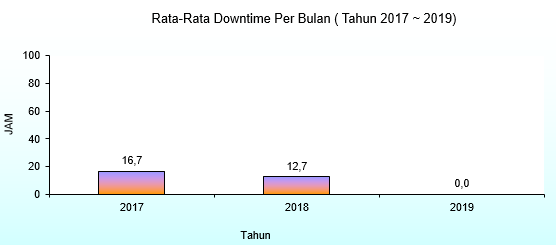 Gambar 1. Grafik downtime mesin abcd	Setiap gambar yang disampaikan agar disampaikan pembahasan, apa maksud dari gambar tersebut.Catatan untuk tabelJika Anda ingin memformat tabel sehingga berisi catatan (catatan kaki tabel) untuk entri dalam tubuh tabel dan / atau dalam keterangan tabel, catatan ini harus diformat menggunakan superskrip alfabet alfabet seperti a, b, c dan sebagainya sebagainya Catatan dalam keterangan tabel harus didaftar terlebih dahulu. Catatan harus ditempatkan di bagian bawah tabel; salah satu metode yang mudah adalah membuat baris kosong di bagian bawah tabel untuk menampungnya. Sekali lagi, gabungkan sel untuk memberi Anda sel tunggal lebar tabel. Catatan tabel harus 10 poin Cambria. Setiap not harus pada baris yang terpisah.Tabel 2. xxxxxSub Bagian 1xxxxxSub Bagian 2XxxxxPembahasanPembahasan ini disampaikan untuk membahas dari hasil penelitian yang dilakukanSIMPULANKesimpulan yang berisi kumpulan dan meringkas hasil yang paling penting dan Sebuah makalah penelitian harus diakhiri dengan kesimpulan yang dibangun dengan baik. Kesimpulannya agak mirip dengan pendahuluan. Anda menyatakan kembali maksud dan tujuan Anda dan merangkum temuan dan bukti utama Anda untuk pembaca. Anda tidak harus menyajikan argumen baru dalam kesimpulan Anda. Anda dapat mengajukan beberapa pertanyaan terbuka dan mengatur adegan untuk studi selanjutnya. Ini adalah tempat yang baik untuk mendaftarkan pemikiran Anda tentang kemungkinan pekerjaan di masa depan. Dalam kesimpulan ini agar dijelaskan kepada pembaca artikel, apa yang bisa dilakukan dengan artikel ini?, kemudian langkah tindakkan yang harus diambil?, adapun pertanyaan yang lainnya adalah dari artikel ini apa yang bisa di selidiki untuk dikemudian hari? Ingat, kesimpulannya adalah bagian terakhir dari esai yang akan dilihat pembaca Anda, jadi luangkan waktu untuk menulis kesimpulan sehingga Anda dapat mengakhiri dengan nada tinggi. (cambria 11pt).Bagian kesimpulan dari makalah penelitian Anda harus mencakup yang berikut: Ringkasan keseluruhan, dan penelitian lebih lanjut.Ucapan Terima KasihTidak ada cara standar untuk menulis ucapan terima kasih. Pada bagian ini jika ada hal yang diucapkan kepada lembaga atau perorangan yang membantu dalam penyelesaian penelitian, tentu yang bersangkutan berterima kasih dengan Anda, karena bagian dari tim dengan proyek ini. Anda dapat mengambil formal.REFERENSIReferensi utama adalah jurnal dan proses internasional. Semua referensi harus berasal dari sumber yang paling relevan, terkini, dan minimum referensi adalah 10. Referensi ditulis dalam gaya IEEE. Gunakan Referensi Manajer (Mendeley atau and note) untuk memudahkan Anda menulis referensi. Referensi / referensi utama yang digunakan dalam penelitian ini adalah jurnal dan prosiding nasional / internasional. Semua referensi harus terbaru (5 tahun terakhir). Silakan gunakan format yang konsisten untuk referensi - lihat contoh di bawah ini (Cambria 11 pt):Contoh:[1]	T. Liana, “Sistem TI di Perusahaan Makin Kompleks, Ini Solusi dari Digiserve,” 2022. https://infokomputer.grid.id/read/123474297/sistem-ti-di-perusahaan-makin-kompleks-ini-solusi-dari-digiserve?page=all (accessed Jan. 15, 2023).[2]	W. Maghfiroh, “Dampak Teknologi Informasi ( IT ) terhadap Dunia Pendidikan,” IAIN Kediri, vol. 3, no. 01, pp. 241–254, 2020.[3]	A. Prasetyo and N. Mariana, “Analisis Tata Kelola Teknologi Informasi ( It Governance ) pada Bidang Akademik dengan Cobit Frame Work Studi Kasus pada Universitas Stikubank Semarang,” J. Teknol. Inf. Din., vol. 16, no. 2, pp. 139–149, 2011.[4]	Z. Syaeful, “Sistem Informasi Akademik Pondok Pesantren Mamba’ul Hisan Isyhar Berbasis Web,” Artik. Skripsi Univ. Nusant. PGRI Kediri, pp. 1–14, 2017.[5]	E. Wibowo, “Implementasi Good Corporate Governance,” J. Ekon. dan Kewirausahaan, vol. 10, no. 2, pp. 126–138, 2010.[6]	M. Andryan and W. Saputra, “Penerapan Tata Kelola Teknologi Informasi Menggunakan COBIT Framework 4 . 1 pada Pondok Pesantren Al Islam Pendahuluan,” vol. 4, no. 2, pp. 115–125, 2022.[7]	H. M. Kurnia and R. N. Shofa, “Audit Tata Kelola Teknologi Informasi Menggunakan Framework Cobit 5 Berdasarkan Domain APO12 Penulis Korespondensi,” 2018, [Online]. Available: http://www.jurnal.umk.ac.id/sitech.[8]	D. Pasha, A. thyo Priandika, and Y. Indonesian, “Analisis Tata Kelola It Dengan Domain Dss Pada Instansi Xyz Menggunakan Cobit 5,” J. Ilm. Infrastruktur Teknol. Inf., vol. 1, no. 1, pp. 7–12, 2020, doi: 10.33365/jiiti.v1i1.268.[9]	K. Devanti, W. G. S. Parwita, and I. K. B. Sandika, “Audit Tata Kelola Teknologi Informasi Menggunakan Framework Cobit 5 Pada Pt. Bisma Tunas Jaya Sentral,” J. Sist. Inf. dan Komput. Terap. Indones., vol. 2, no. 2, pp. 65–76, 2019, doi: 10.33173/jsikti.59.[10]	ISACA, Enabling Processes. 2012.[11]	M. I. Wiradipta, “Audit Teknologi Informasi Dengan Menggunakan Framework Cobit 5 Domain Dss (Deliver, Service, And Support) Pada Rumah Sakit Umum Dr. Etty Asharto Batu Skripsi Oleh: Muhammad Iqbal Wiradipta Nim. 11650105 Jurusan Teknik Informatika Fakultas Sains Dan Teknol,” P. 117, 2018.[12]	A. Miranti, Evaluasi Tata Kelola Teknologi Informasi Menggunakan Framework COBIT 5, vol. 53, no. 9. 2019.[13]	Zen Munawar, S.T, S.Kom., M.Kom, “Audit Tata Kelola Teknologi Informasi Dengan Framework Cobit 5 Di Pt. Best Stamp Indonesia,” Tematik, vol. 1, no. 2, pp. 35–43, 2014, doi: 10.38204/tematik.v1i2.47.[14]	ISACA, Enabling Processes. In Cobit 5. 2012.[15]	ISACA, Cobit Process Assesment Model (PAM) Using COBIT 5. .[16]	A. F. Baharuddin, Suprapto, and A. R. Perdanakusuma, “Evaluasi Tata Kelola Teknologi Informasi Menggunakan Framework COBIT 5 Domain DSS ( Deliver , Service , Support ) ( Studi Kasus : PT . PLN ( Persero ) Kantor Pusat ),” J. Teknoinfo, vol. 3, no. 9, pp. 8866–8873, 2019.[17]	C. B. Santoso and A. A. Saleh, “Penerapan Metode Cobit 5.0 Domain Dss02 Dan Dss03 Untuk Mengukur Tingkat Kapabilitas Tata Kelola Sistem Di PT. Indofood Cbp Sukses Makmur Tbk.,” Teknois  J. Ilm. Teknol. Inf. dan Sains, vol. 7, no. 2, pp. 13–26, 2019, doi: 10.36350/jbs.v7i2.24.[18]	P. A. Pratama, G. R. Dantes, and G. Indrawan, “Audit Sistem Informasi Universitas Pendidikan Ganesha Dengan Framework Cobit 5,” JST (Jurnal Sains dan Teknol., vol. 9, no. 2, pp. 153–161, 2020, doi: 10.23887/jstundiksha.v9i2.25948.Volume 00, Nomor 00, Bulan Tahun, hlm 00-00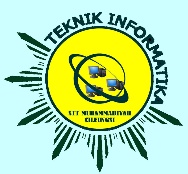 INFOTECH: Jurnal Informatika Teknologip ISSN 2722-9378 | e ISSN 2722-9386http://jurnal.sttmcileungsi.ac.id/index.php/infotechINFORMASI ARTIKELABSTRAKArticle History:Submission: 00-00-0000Revised: 00-00-0000Accepted: 00-00-0000Kata Kunci:kata kunci1, kata kunci2, kata kunci 3, kata kunci4, kata kunci5.Keywords:keywords, keywords 2, keywords 3, keywords 4, keywords5.* Korespondensi:Authorxxx@sttmcileungsi.ac.id (Cambria 10 pt)Panjang abstrak harus 150 hingga 250 kata. Abstrak harus ditulis dalam bentuk lampau. Nomenklatur standar harus digunakan dan singkatan harus dihindari. Tidak ada literatur yang harus dikutip. Abstrak dalam bahasa Indonesia. Kata kunci yang ditulis memberikan makna dalam penulisan, yang akan digunakan oleh pengindeks maupun abstrak, namun ada yang menggunakan pada isi dari judul tersebut. Kata kunci yang dipergunakan lebih bijaksana dan memudahkan pihak lain yang berkepentingan dan menemukan artikel (10pt). Abstrak adalah sinopsis mandiri dan pendek yang menggambarkan karya yang lebih besar. Abstrak harus mencakup satu atau dua baris yang menjelaskan secara singkat topik, ruang lingkup, tujuan, hasil, dan kesimpulan dari pekerjaan Anda. Bagian abstrak dari makalah penelitian Anda harus mencakup yang berikut: Topik, Tujuan, metode, Hasil, dan kesimpulan.ABSTRACTAbstract must be 150 to 250 words long. Abstract must be written in the past tense. Standard nomenclature should be used and abbreviations should be avoided. No literature should be cited. Abstract in Indonesian. Keywords that are written give meaning in writing, which will be used by indexers and abstracts, but some use them in the contents of the title. The keywords used are wiser and make it easier for other interested parties to find the article (10pt). An abstract is a short, self-contained synopsis that describes the larger work. The abstract should include one or two lines that briefly describe the topic, scope, objectives, results, and conclusions of your work. The abstract section of your research paper should include the following: Topic, Objectives, methods, Results and conclusions.Panjang abstrak harus 150 hingga 250 kata. Abstrak harus ditulis dalam bentuk lampau. Nomenklatur standar harus digunakan dan singkatan harus dihindari. Tidak ada literatur yang harus dikutip. Abstrak dalam bahasa Indonesia. Kata kunci yang ditulis memberikan makna dalam penulisan, yang akan digunakan oleh pengindeks maupun abstrak, namun ada yang menggunakan pada isi dari judul tersebut. Kata kunci yang dipergunakan lebih bijaksana dan memudahkan pihak lain yang berkepentingan dan menemukan artikel (10pt). Abstrak adalah sinopsis mandiri dan pendek yang menggambarkan karya yang lebih besar. Abstrak harus mencakup satu atau dua baris yang menjelaskan secara singkat topik, ruang lingkup, tujuan, hasil, dan kesimpulan dari pekerjaan Anda. Bagian abstrak dari makalah penelitian Anda harus mencakup yang berikut: Topik, Tujuan, metode, Hasil, dan kesimpulan.ABSTRACTAbstract must be 150 to 250 words long. Abstract must be written in the past tense. Standard nomenclature should be used and abbreviations should be avoided. No literature should be cited. Abstract in Indonesian. Keywords that are written give meaning in writing, which will be used by indexers and abstracts, but some use them in the contents of the title. The keywords used are wiser and make it easier for other interested parties to find the article (10pt). An abstract is a short, self-contained synopsis that describes the larger work. The abstract should include one or two lines that briefly describe the topic, scope, objectives, results, and conclusions of your work. The abstract section of your research paper should include the following: Topic, Objectives, methods, Results and conclusions.Table 1. A Tabel dengan pos yang mencakup dua kolom dan berisi notesTable 1. A Tabel dengan pos yang mencakup dua kolom dan berisi notesTable 1. A Tabel dengan pos yang mencakup dua kolom dan berisi notesTable 1. A Tabel dengan pos yang mencakup dua kolom dan berisi notesTable 1. A Tabel dengan pos yang mencakup dua kolom dan berisi notesNucleusThickness(mg cm–2)CompositionSeparation energiesSeparation energiesNucleusThickness(mg cm–2)Composition, n (MeV), 2n (MeV)181Ta19.3±0.1Natural7.614.2208Pb3.8±0.899% enriched7.414.1209Bi2.6±0.01Natural7.514.4NomorNomorParameter xParameter y1123123abcd2691691uvwx